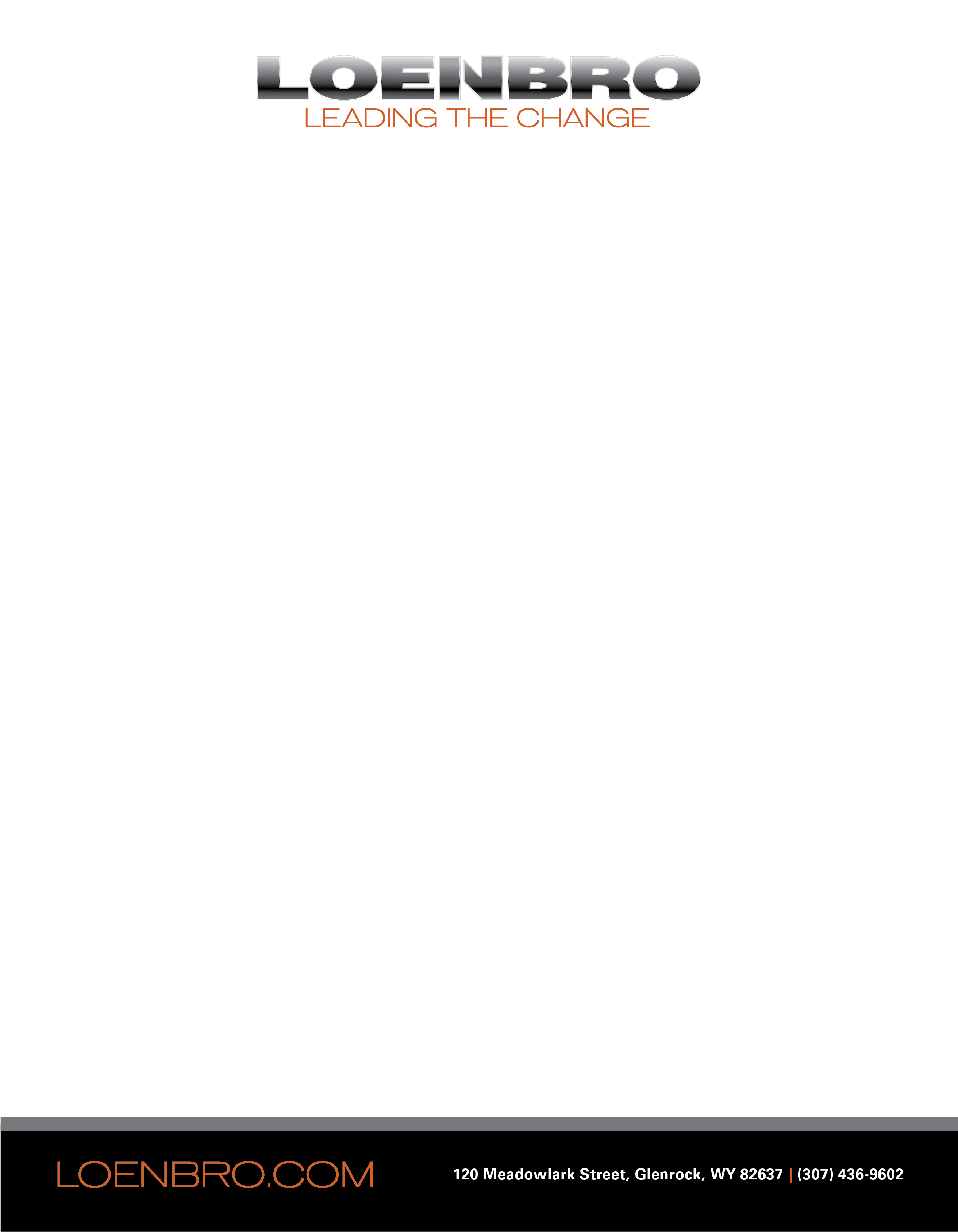 FOR IMMEDIATE RELEASEAugust 12, 2016	For more information, contact Paul Leach (406) 453-1542 or Jared Williams (307) 436-9602.GLENROCK, WYOMING – Loenbro, a leading energy services contractor in the Rocky Mountain region, has purchased Process Power & Control, a Glenrock, Wyoming, company that specializes in industrial instrumentation and electrical services.“Over the last 10 years, Process Power has built a strong reputation for quality work in Wyoming and other states,” said Loenbro President Paul Leach, who founded the company in 1998 with his brother, Jon. “Their work ethic and commitment to customers and safety fit perfectly with our mission and values.”Jared Williams, president of Process Power, incorporated his company in 2005. He has been named Chief Operating Officer of Loenbro Instrumentation & Electrical, which will be headquartered in Glenrock. “I decided to partner with Loenbro because I wanted to take the business to the next level,” said Williams, who grew up in Glenrock. “When I met Paul and Jon, our stories were so similar, it was almost scary,” he said. “We started our business in the same fashion, had two brothers involved in the beginning, had the same business development company take a bunch of our money, the list goes on and on.”“I believe with this acquisition and the Loenbro team backing us, we will be a major player in the Rocky Mountain region,” he said. “I was always afraid of what we wouldn’t become and now our competition is afraid of what we will become.”The deal creates a seventh division for Loenbro, further diversifying the company founded in Great Falls, Montana, by the Leach brothers, two welders who got their start working at a local refinery. They incorporated the company in 2001 and maintain corporate offices and a fabrication shop near Great Falls. Loenbro has field offices in Casper, Wyoming, (home to its Industrial Insulation Division) Epping, North Dakota, Odessa, Texas, and now Glenrock.The 31 employees in Loenbro’s I&E Division handle a variety of projects: telemetry and SCADA systems, fiber optic installation and termination, PLC programming, industrial control panels, distribution power lines, electrical construction. They join 525 employees working in the corporate office and six other divisions – Inspection Services, Industrial Insulation, Pipeline, Industrial Construction, Fabrication and Oilfield Services.Loenbro I&E serves customers in Wyoming, North Dakota, Colorado and Nebraska. Expansion plans include Arizona, Montana and Utah, Williams said. www.loenbro.com